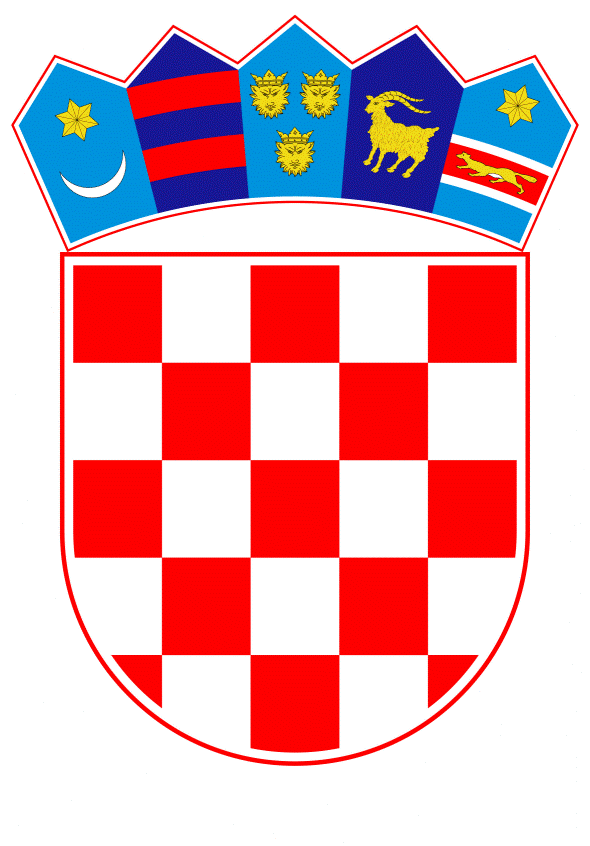 VLADA REPUBLIKE HRVATSKEZagreb, 14. ožujka 2024._____________________________________________________________________________________________________________________________________________________________________________________________________________________________PRIJEDLOGNa temelju članka 10. stavka 1. podstavka 5. Zakona o strateškim robnim zalihama („Narodne novine“, broj 141/22) Vlada Republike Hrvatske je na sjednici održanoj _______________2024. donijelaO D L U K U o jednokratnoj robnoj pomoći Hrvatskom Caritasu I.Odobrava se jednokratna robna pomoć u prehrambenim i higijenskim proizvodima Hrvatskom Caritasu kroz isporuku:70.000 kg brašna20.419,60 kg sira 20.000 kg mesnih konzervi20.000 kg ribljih konzervi20.000 kg tjestenine30.000 kg riže30.000 lit ulja od suncokreta15.000 kg voćnog namaza20.000 kg šećera5.000 kg deterdženta za rublje5.000 lit deterdženta za suđe.II.Jednokratna robna pomoć iz točke I. ove Odluke odobrava se iz raspoloživih strateških robnih zaliha, u financijskoj protuvrijednosti 781.041,71 eura.III.Financijska protuvrijednost robe iz točke II. ove Odluke, knjižit će se na teret Ministarstva gospodarstva i održivog razvoja – Ravnateljstva za robne zalihe.IV.Zadužuje se Ministarstvo gospodarstva i održivog razvoja – Ravnateljstvo za robne zalihe za provedbu ove Odluke.V.Ova Odluka stupa na snagu danom donošenja.KLASA:								PREDSJEDNIKURBROJ:						Zagreb, _________ 2024.		           			       mr.sc. Andrej PlenkovićO B R A Z L O Ž E NJ EHrvatski Caritas uputio je zamolbu Vladi Republike Hrvatske za dodjelu pomoći kroz donaciju proizvoda iz strateških robnih zaliha za potrebe najsiromašnijih stanovnika Hrvatske koje će podijeliti u suradnji s katoličkim, pravoslavnim i islamskim humanitarnim organizacijama. Uvažavajući važnost rada udruga i tešku životnu situaciju najsiromašnijeg dijela stanovništva, radi ublažavanja siromaštva  i doprinosu dostojanstvu i poboljšanju života svake osobe i svakodnevna poskupljenja hrane, higijene i energenata što unosi neizvjesnost, zabrinutost i strah u obitelji s manjim primanjima i nedostatkom sredstava za život, a posebno u nadolazeće uskrsno vrijeme, mišljenja smo da bi zamolbi trebalo udovoljiti i dodijeliti jednokratnu robnu pomoć kroz isporuku sljedećih roba:70.000 kg brašna20.419,60 kg sira 20.000 kg mesnih konzervi20.000 kg ribljih konzervi20.000 kg tjestenine30.000 kg riže30.000 lit ulja od suncokreta15.000 kg voćnog namaza20.000 kg šećera5.000 kg deterdženta za rublje5.000 lit deterdženta za suđe.Ministarstvo gospodarstva i održivog razvoja - Ravnateljstvo za robne zalihe raspolaže svim potrebnim prehrambenim i higijenskim proizvodima. Za robu strateških robnih zaliha koja će biti isporučena, kao i za troškove pakiranja brašna, Ministarstvo gospodarstva i održivog razvoja – Ravnateljstvo za robne zalihe ima osigurana sredstva u Državnom proračunu Republike Hrvatske za 2024. godinu, na kapitalnom projektu K561016 Nabava robnih zaliha Republike Hrvatske.Slijedom naprijed iznesenog, Ministarstvo gospodarstva i održivog razvoja – Ravnateljstvo za robne zalihe predlaže Vladi Republike Hrvatske da donese Odluku o jednokratnoj robnoj pomoći Hrvatskom Caritasu u ukupnoj financijskoj protuvrijednosti 781.041,71 eur.Predlagatelj:Ministarstvo gospodarstva i održivog razvojaPredmet:Prijedlog odluke o jednokratnoj robnoj pomoći Hrvatskom Caritasu